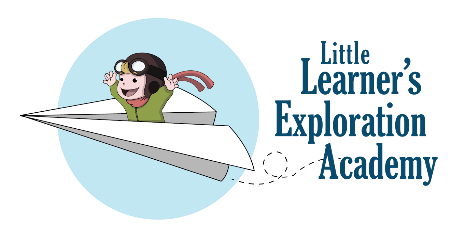                                Admissions Agreement 2023/24 School Year PreschoolChild’s Name: _________________________			____________________________			Last							FirstStudent Registration Fee:   $150.00A non-refundable registration fee is payable per child each school year (August - the end of May) regardless of the child’s start date or attendance dates.  Registration is complete upon payment of the fee. Any change in the Fee Schedule will be publicized with a minimum of 30 days notification.  FeesFees may be paid in person, through the Brightwheel app, or by mail to Little Learner’s Exploration Academy (LLEA), 11345 Miller Road, Whittier, CA 90604 (562) 906-9998.  The first month’s tuition is due prior to the first day of attendance. Thereafter, payments must be made in by the first business day of each month. No credit is issued for school calendar holidays.  Any account, which becomes fourteen days (14) delinquent from the first business day of each month, will result in the suspension of services until the account paid.  A five (5) business day grace period is given, after which a $35.00 Late Fee will be charged.  Enrollments beginning after the first of the month will have fees pro-rated by LLEA. A $25.00 fee will be charged for all returned checks.        Monthly Tuition					             5 Full Days: $1100	(6:30am – 6:00pm)				  5 Half Days: $980	(8:30am – 1:00pm)				  3 Full Days: $850	(6:30am – 6:00pm)					  3 Half Days: $750	(8:30am – 1:00pm)					  2 Full Days:  $650  (6:30am – 6:00pm)	 				                 2 Half Days: $580 	(8:30am – 1:00pm)	Additional Diaper Changing/Potty Training Fees will be applied monthlyMultiple Child DiscountA discount will be applied to a 5 Full Day per week preschool child’s tuition rate when there is another 5 Full Day per week child from the same family enrolled in Little Learner’s Exploration Academy. The second child‘s tuition will receive a $60 per month discount.Hours of OperationLLEA’s hours of operation are from 6:30 AM to 6:00 PM, Monday through Friday.   _______ InitialsSchool ClosuresHolidays and Teacher In-Service days (per school calendar) are calculated into the monthly fees.  No tuition credit is given for school closures.   _______ InitialsEmergency Drop-offIn the event that emergency childcare is needed on a school day other than one the student is current registered for, parents may enroll their child at a $50 daily rate, subject to availability.  Approval must be obtained in advance of drop-off by calling LLEA to determine that availability exists and to receive authorization.  _______ InitialsLate Pick-Up FeesA fee of $1 per minute after 6:00 PM for the first 5 minutes and then changing to $3 a minute thereafter for Full Day students and after 1:00 PM for Half Day students will be added to your bill.  _______ InitialsDaily Register ComplianceLicensing requires the person dropping off and/or picking up a child from school to sign the child in and/or out and document the time accurately.  A complete signature is required for compliance; initials are not adequate.  Failure to comply with the requirement will result in a $5 fee per incident.  Chronic non-compliance may result in termination of services.  _______ InitialsSchedule ChangesSchedule changes must be in writing and submitted a minimum of two weeks in advance of the requested change.  If desired by the family, LLEA will make every effort to implement the requested change more timely, subject to classroom and teacher availability.  LLEA will pro-rate fees relating to schedule changes. _______ InitialsWithdrawals / RefundsIn the event that a family would like to withdraw from LLEA, a minimum of one months’ notice must be given in writing to the administration.  Any refunds will be prorated to the date on the withdrawal paper on the withdrawal paper submission.  _______ InitialsPlease note: if you withdraw and desire to return at a later time, you will be subject to a new registration fee.  _____ InitialsTermination of ServicesDelinquent accountsViolation of written policies including the Parent HandbookLate arrival/pick-upProviding false information on written documentsFailure to sign in or outRude behavior toward staff on the part of parent or childChronic or extreme behavior including, but not limited to, biting, hitting, kicking or throwing of objects  _______ InitialsDisciplineAs a parent/guardian, I promise to encourage obedience to the rules of the school and foster an attitude of respect for the Christian culture and life which are maintained at this school.  I have read and understood the discipline procedures as outlined in the LLEA Handbook. _______ InitialsLicensing RightsLittle Learner’s Exploration Academy is licensed by the California Department of Social Services, Community Care Licensing.  Any authorized agent of Community Care Licensing may, upon presentation of proper identification, enter and inspect the premises, interview children or staff, and examine and audit child and center records without prior notice to ensure compliance. _______ InitialsAuthorizationsI give permission for my child to take part in LLEA activities. I absolve the school from liability to me or my child because of injury to me or my child at LLEA or during any LLEA activity.I hereby authorize staff and/or agents of Little Learner’s Exploration Academy, if I am not immediately available, to call an emergency ambulance and to arrange for necessary medical care in cases of accident or acute illness.  I furthermore authorize any qualified physician, called by staff and/or agents of Little Learner’s Exploration Academy, to treat and do whatever is necessary for the health and well-being of my child.  It is understood that a conscientious effort must be made to notify me (parent/guardian) before such action would be taken. _______ InitialsI have read and understand the Student Handbook    _______ InitialsParent/Guardian Signature______________________________________________	 	Date__________________LLEA Administrator Signature______________________________________________	 	Date__________________LIC 198020277